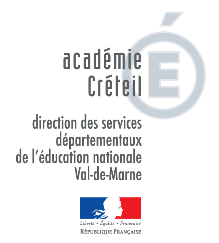                           					ANNEXE   2FICHE DE VŒUX POSTES A EXIGENCES PARTICULIERES, A PROFIL, SPECIALISES, ASH (à adresser par courriel)Date limite de réception par la DRHM : 21 juin 2019Vos interlocuteurs : mouvement.dsden94@ac-creteil.frNOM __________________________________  Nom patronymique______________________________________________Prénom___________________________   Tél/ portable_________________________________________________________Adresse personnelle______________________________________________________________________________________	_________________________________________________________________________________________________________	Adresse électronique ________________________________@ac-creteil.frAffectation à titre définitif 2018-2019______________________________________________________________________________________________________________________________________________________________________________Affectation à titre provisoire 2018-2019___________________________________________________________________A participé au 1er  mouvement 2019        OUI                      NONposte obtenu :___________________________________________________________________________________________Numérotez vos vœux par ordre de préférence - Complétez et détaillez le verso de la présente ficheRéservé à l’administrationA01 + A05AGS :  _____ a   _____ m   ____ j     Barème :	Liste d’aptitude :     Habilitation :NOM : ____________________________	                                                     Prénom : __________________________	Né(e) le : __________________________Affectation  2019/2020_________________________________________________________________________POSTES SOLLICITESJ’atteste sur l’honneur l’exactitude des renseignements portés sur cette fiche de vœux					Fait à,                                           le,					Signature,----------------------------------------------------------------------------------------------------------------------------------------------------Partie réservée à l’administrationPOSTESVOTRE CLASSEMENTCPAIENCPAIEN EDUCATION MUSICALECPAIEN ARTS VISUELSCPAIEN ASHERUNREGULATEUR SCOLAIRECOORDONNATEUR REP ET REP+DIRECTION REP+DIRECTION D’ECOLE D’APPLICATIONDIRECTION D’ECOLECLASSE D’APPLICATION (réservée aux titulaires du CAFIPEMF)ERSEHMDPHULISASH (préciser la nature du poste)SEGPACOORDONNATEUR DISPOSITIF RELAISCDOLISTE D’APTITUDE – DIPLOME – CERTIFICATION DETENUEANNEE D’OBTENTIONOPTION, le cas échéantCAFIPEMFCAFIPEMF EN COURS SESSION 2019CAEI – CPASAIS- CAPASH-CAPPEILISTE D’APTITUDE DIRECTION D’ECOLELISTE D’APTITUDE DDEASDIPLOME DDEASVœuCommuneEcoleNature du poste 123456789101112131415